Hybrides Lernen mit Challenge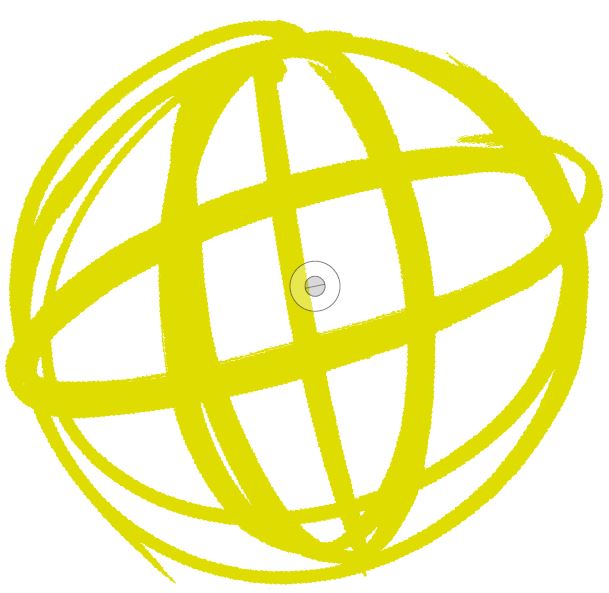 Skizzierung einer hybriden Unterrichtsreihe zur Vertiefung der Analysefähigkeit im Beruflichen GymnasiumDer Fokus auf einer Vertiefung der Analysefertigkeit stellt einen Ausschnitt eines größeren Unterrichtszusammenhangs zum Thema Visions of the future dar. Eine isolierte Erarbeitung dieser Kompetenz wird nicht alleine Gegenstand einer Unterrichtsreihe im Sinne von balanced teaching sein. UESchwerpunktPDPräsenz: Die SuS arbeiten überwiegend …Präsenz: Die SuS arbeiten überwiegend …Präsenz: Die SuS arbeiten überwiegend …Präsenz: Die SuS arbeiten überwiegend …Distanz: Die SuS arbeiten überwiegend …Distanz: Die SuS arbeiten überwiegend …Distanz: Die SuS arbeiten überwiegend …Distanz: Die SuS arbeiten überwiegend …alleineim Lern-tandemin Gruppenim Plenumalleineim Lern-tandemin Gruppenim Plenum1Getting started XXXXDie SuS erarbeiten die Auftaktdoppelseite von topic 9 Visions of the future.  Sie sichten in den folgenden text workshops und der exam practice die jeweiligen Analyseaufgaben und klären Fragen. Die SuS bearbeiten die self checks 1.1 analysing language, 1.3 analysing narrative perspective, 1.4 analysing narrative techniques, 1.5 writing a characterization (www.klett.de Code n46z56) und schätzen sich selbst ein.   Die Schüler finden sich zu Kleingruppen und finden in diesem Kleingruppen einen festen Tandempartner. Im Plenum werden Ablauf und Einzelheiten der nun folgenden Erarbeitung geklärt.  Die SuS erarbeiten die Auftaktdoppelseite von topic 9 Visions of the future.  Sie sichten in den folgenden text workshops und der exam practice die jeweiligen Analyseaufgaben und klären Fragen. Die SuS bearbeiten die self checks 1.1 analysing language, 1.3 analysing narrative perspective, 1.4 analysing narrative techniques, 1.5 writing a characterization (www.klett.de Code n46z56) und schätzen sich selbst ein.   Die Schüler finden sich zu Kleingruppen und finden in diesem Kleingruppen einen festen Tandempartner. Im Plenum werden Ablauf und Einzelheiten der nun folgenden Erarbeitung geklärt.  Die SuS erarbeiten die Auftaktdoppelseite von topic 9 Visions of the future.  Sie sichten in den folgenden text workshops und der exam practice die jeweiligen Analyseaufgaben und klären Fragen. Die SuS bearbeiten die self checks 1.1 analysing language, 1.3 analysing narrative perspective, 1.4 analysing narrative techniques, 1.5 writing a characterization (www.klett.de Code n46z56) und schätzen sich selbst ein.   Die Schüler finden sich zu Kleingruppen und finden in diesem Kleingruppen einen festen Tandempartner. Im Plenum werden Ablauf und Einzelheiten der nun folgenden Erarbeitung geklärt.  Die SuS erarbeiten die Auftaktdoppelseite von topic 9 Visions of the future.  Sie sichten in den folgenden text workshops und der exam practice die jeweiligen Analyseaufgaben und klären Fragen. Die SuS bearbeiten die self checks 1.1 analysing language, 1.3 analysing narrative perspective, 1.4 analysing narrative techniques, 1.5 writing a characterization (www.klett.de Code n46z56) und schätzen sich selbst ein.   Die Schüler finden sich zu Kleingruppen und finden in diesem Kleingruppen einen festen Tandempartner. Im Plenum werden Ablauf und Einzelheiten der nun folgenden Erarbeitung geklärt.  Die SuS erarbeiten die Auftaktdoppelseite von topic 9 Visions of the future.  Sie sichten in den folgenden text workshops und der exam practice die jeweiligen Analyseaufgaben und klären Fragen. Die SuS bearbeiten die self checks 1.1 analysing language, 1.3 analysing narrative perspective, 1.4 analysing narrative techniques, 1.5 writing a characterization (www.klett.de Code n46z56) und schätzen sich selbst ein.   Die Schüler finden sich zu Kleingruppen und finden in diesem Kleingruppen einen festen Tandempartner. Im Plenum werden Ablauf und Einzelheiten der nun folgenden Erarbeitung geklärt.  Die SuS erarbeiten die Auftaktdoppelseite von topic 9 Visions of the future.  Sie sichten in den folgenden text workshops und der exam practice die jeweiligen Analyseaufgaben und klären Fragen. Die SuS bearbeiten die self checks 1.1 analysing language, 1.3 analysing narrative perspective, 1.4 analysing narrative techniques, 1.5 writing a characterization (www.klett.de Code n46z56) und schätzen sich selbst ein.   Die Schüler finden sich zu Kleingruppen und finden in diesem Kleingruppen einen festen Tandempartner. Im Plenum werden Ablauf und Einzelheiten der nun folgenden Erarbeitung geklärt.  Die SuS erarbeiten die Auftaktdoppelseite von topic 9 Visions of the future.  Sie sichten in den folgenden text workshops und der exam practice die jeweiligen Analyseaufgaben und klären Fragen. Die SuS bearbeiten die self checks 1.1 analysing language, 1.3 analysing narrative perspective, 1.4 analysing narrative techniques, 1.5 writing a characterization (www.klett.de Code n46z56) und schätzen sich selbst ein.   Die Schüler finden sich zu Kleingruppen und finden in diesem Kleingruppen einen festen Tandempartner. Im Plenum werden Ablauf und Einzelheiten der nun folgenden Erarbeitung geklärt.  Die SuS erarbeiten die Auftaktdoppelseite von topic 9 Visions of the future.  Sie sichten in den folgenden text workshops und der exam practice die jeweiligen Analyseaufgaben und klären Fragen. Die SuS bearbeiten die self checks 1.1 analysing language, 1.3 analysing narrative perspective, 1.4 analysing narrative techniques, 1.5 writing a characterization (www.klett.de Code n46z56) und schätzen sich selbst ein.   Die Schüler finden sich zu Kleingruppen und finden in diesem Kleingruppen einen festen Tandempartner. Im Plenum werden Ablauf und Einzelheiten der nun folgenden Erarbeitung geklärt.  Die SuS erarbeiten die Auftaktdoppelseite von topic 9 Visions of the future.  Sie sichten in den folgenden text workshops und der exam practice die jeweiligen Analyseaufgaben und klären Fragen. Die SuS bearbeiten die self checks 1.1 analysing language, 1.3 analysing narrative perspective, 1.4 analysing narrative techniques, 1.5 writing a characterization (www.klett.de Code n46z56) und schätzen sich selbst ein.   Die Schüler finden sich zu Kleingruppen und finden in diesem Kleingruppen einen festen Tandempartner. Im Plenum werden Ablauf und Einzelheiten der nun folgenden Erarbeitung geklärt.  Die SuS erarbeiten die Auftaktdoppelseite von topic 9 Visions of the future.  Sie sichten in den folgenden text workshops und der exam practice die jeweiligen Analyseaufgaben und klären Fragen. Die SuS bearbeiten die self checks 1.1 analysing language, 1.3 analysing narrative perspective, 1.4 analysing narrative techniques, 1.5 writing a characterization (www.klett.de Code n46z56) und schätzen sich selbst ein.   Die Schüler finden sich zu Kleingruppen und finden in diesem Kleingruppen einen festen Tandempartner. Im Plenum werden Ablauf und Einzelheiten der nun folgenden Erarbeitung geklärt.  Die SuS erarbeiten die Auftaktdoppelseite von topic 9 Visions of the future.  Sie sichten in den folgenden text workshops und der exam practice die jeweiligen Analyseaufgaben und klären Fragen. Die SuS bearbeiten die self checks 1.1 analysing language, 1.3 analysing narrative perspective, 1.4 analysing narrative techniques, 1.5 writing a characterization (www.klett.de Code n46z56) und schätzen sich selbst ein.   Die Schüler finden sich zu Kleingruppen und finden in diesem Kleingruppen einen festen Tandempartner. Im Plenum werden Ablauf und Einzelheiten der nun folgenden Erarbeitung geklärt.  Die SuS erarbeiten die Auftaktdoppelseite von topic 9 Visions of the future.  Sie sichten in den folgenden text workshops und der exam practice die jeweiligen Analyseaufgaben und klären Fragen. Die SuS bearbeiten die self checks 1.1 analysing language, 1.3 analysing narrative perspective, 1.4 analysing narrative techniques, 1.5 writing a characterization (www.klett.de Code n46z56) und schätzen sich selbst ein.   Die Schüler finden sich zu Kleingruppen und finden in diesem Kleingruppen einen festen Tandempartner. Im Plenum werden Ablauf und Einzelheiten der nun folgenden Erarbeitung geklärt.  2Textarbeit individuell, Austausch LerntandemXXXDie SuS erarbeiten asynchron den Auftakttext von Topic 9, Ecotopia (text workshop A, Green cities). Sie bearbeiten die gestaffelten Aufgaben 4 a – d (Focus on analysis, Schwerpunkt Erzählperspektive) mithilfe des self check 1.3 analysing narrative perspective (www.klett.de Code n46z56). In einer Videobesprechung gleichen sie die Antworten mit den Ergebnissen der Tandempartner ab. Sie vergleichen im Anschluss ihre Ergebnisse mit dem Erwartungshorizont und sammeln offene Fragen zu methodischem Vorgehen oder Teilantworten in einem online-Themenspeicher. Die SuS erarbeiten asynchron den Auftakttext von Topic 9, Ecotopia (text workshop A, Green cities). Sie bearbeiten die gestaffelten Aufgaben 4 a – d (Focus on analysis, Schwerpunkt Erzählperspektive) mithilfe des self check 1.3 analysing narrative perspective (www.klett.de Code n46z56). In einer Videobesprechung gleichen sie die Antworten mit den Ergebnissen der Tandempartner ab. Sie vergleichen im Anschluss ihre Ergebnisse mit dem Erwartungshorizont und sammeln offene Fragen zu methodischem Vorgehen oder Teilantworten in einem online-Themenspeicher. Die SuS erarbeiten asynchron den Auftakttext von Topic 9, Ecotopia (text workshop A, Green cities). Sie bearbeiten die gestaffelten Aufgaben 4 a – d (Focus on analysis, Schwerpunkt Erzählperspektive) mithilfe des self check 1.3 analysing narrative perspective (www.klett.de Code n46z56). In einer Videobesprechung gleichen sie die Antworten mit den Ergebnissen der Tandempartner ab. Sie vergleichen im Anschluss ihre Ergebnisse mit dem Erwartungshorizont und sammeln offene Fragen zu methodischem Vorgehen oder Teilantworten in einem online-Themenspeicher. Die SuS erarbeiten asynchron den Auftakttext von Topic 9, Ecotopia (text workshop A, Green cities). Sie bearbeiten die gestaffelten Aufgaben 4 a – d (Focus on analysis, Schwerpunkt Erzählperspektive) mithilfe des self check 1.3 analysing narrative perspective (www.klett.de Code n46z56). In einer Videobesprechung gleichen sie die Antworten mit den Ergebnissen der Tandempartner ab. Sie vergleichen im Anschluss ihre Ergebnisse mit dem Erwartungshorizont und sammeln offene Fragen zu methodischem Vorgehen oder Teilantworten in einem online-Themenspeicher. Die SuS erarbeiten asynchron den Auftakttext von Topic 9, Ecotopia (text workshop A, Green cities). Sie bearbeiten die gestaffelten Aufgaben 4 a – d (Focus on analysis, Schwerpunkt Erzählperspektive) mithilfe des self check 1.3 analysing narrative perspective (www.klett.de Code n46z56). In einer Videobesprechung gleichen sie die Antworten mit den Ergebnissen der Tandempartner ab. Sie vergleichen im Anschluss ihre Ergebnisse mit dem Erwartungshorizont und sammeln offene Fragen zu methodischem Vorgehen oder Teilantworten in einem online-Themenspeicher. Die SuS erarbeiten asynchron den Auftakttext von Topic 9, Ecotopia (text workshop A, Green cities). Sie bearbeiten die gestaffelten Aufgaben 4 a – d (Focus on analysis, Schwerpunkt Erzählperspektive) mithilfe des self check 1.3 analysing narrative perspective (www.klett.de Code n46z56). In einer Videobesprechung gleichen sie die Antworten mit den Ergebnissen der Tandempartner ab. Sie vergleichen im Anschluss ihre Ergebnisse mit dem Erwartungshorizont und sammeln offene Fragen zu methodischem Vorgehen oder Teilantworten in einem online-Themenspeicher. Die SuS erarbeiten asynchron den Auftakttext von Topic 9, Ecotopia (text workshop A, Green cities). Sie bearbeiten die gestaffelten Aufgaben 4 a – d (Focus on analysis, Schwerpunkt Erzählperspektive) mithilfe des self check 1.3 analysing narrative perspective (www.klett.de Code n46z56). In einer Videobesprechung gleichen sie die Antworten mit den Ergebnissen der Tandempartner ab. Sie vergleichen im Anschluss ihre Ergebnisse mit dem Erwartungshorizont und sammeln offene Fragen zu methodischem Vorgehen oder Teilantworten in einem online-Themenspeicher. Die SuS erarbeiten asynchron den Auftakttext von Topic 9, Ecotopia (text workshop A, Green cities). Sie bearbeiten die gestaffelten Aufgaben 4 a – d (Focus on analysis, Schwerpunkt Erzählperspektive) mithilfe des self check 1.3 analysing narrative perspective (www.klett.de Code n46z56). In einer Videobesprechung gleichen sie die Antworten mit den Ergebnissen der Tandempartner ab. Sie vergleichen im Anschluss ihre Ergebnisse mit dem Erwartungshorizont und sammeln offene Fragen zu methodischem Vorgehen oder Teilantworten in einem online-Themenspeicher. Die SuS erarbeiten asynchron den Auftakttext von Topic 9, Ecotopia (text workshop A, Green cities). Sie bearbeiten die gestaffelten Aufgaben 4 a – d (Focus on analysis, Schwerpunkt Erzählperspektive) mithilfe des self check 1.3 analysing narrative perspective (www.klett.de Code n46z56). In einer Videobesprechung gleichen sie die Antworten mit den Ergebnissen der Tandempartner ab. Sie vergleichen im Anschluss ihre Ergebnisse mit dem Erwartungshorizont und sammeln offene Fragen zu methodischem Vorgehen oder Teilantworten in einem online-Themenspeicher. Die SuS erarbeiten asynchron den Auftakttext von Topic 9, Ecotopia (text workshop A, Green cities). Sie bearbeiten die gestaffelten Aufgaben 4 a – d (Focus on analysis, Schwerpunkt Erzählperspektive) mithilfe des self check 1.3 analysing narrative perspective (www.klett.de Code n46z56). In einer Videobesprechung gleichen sie die Antworten mit den Ergebnissen der Tandempartner ab. Sie vergleichen im Anschluss ihre Ergebnisse mit dem Erwartungshorizont und sammeln offene Fragen zu methodischem Vorgehen oder Teilantworten in einem online-Themenspeicher. Die SuS erarbeiten asynchron den Auftakttext von Topic 9, Ecotopia (text workshop A, Green cities). Sie bearbeiten die gestaffelten Aufgaben 4 a – d (Focus on analysis, Schwerpunkt Erzählperspektive) mithilfe des self check 1.3 analysing narrative perspective (www.klett.de Code n46z56). In einer Videobesprechung gleichen sie die Antworten mit den Ergebnissen der Tandempartner ab. Sie vergleichen im Anschluss ihre Ergebnisse mit dem Erwartungshorizont und sammeln offene Fragen zu methodischem Vorgehen oder Teilantworten in einem online-Themenspeicher. Die SuS erarbeiten asynchron den Auftakttext von Topic 9, Ecotopia (text workshop A, Green cities). Sie bearbeiten die gestaffelten Aufgaben 4 a – d (Focus on analysis, Schwerpunkt Erzählperspektive) mithilfe des self check 1.3 analysing narrative perspective (www.klett.de Code n46z56). In einer Videobesprechung gleichen sie die Antworten mit den Ergebnissen der Tandempartner ab. Sie vergleichen im Anschluss ihre Ergebnisse mit dem Erwartungshorizont und sammeln offene Fragen zu methodischem Vorgehen oder Teilantworten in einem online-Themenspeicher. 3Textarbeit individuell, Austausch LerntandemXXXDie SuS erarbeiten asynchron Textworkshop B The future of money. Für die Kurzgeschichte One wage bearbeiten sie die gestaffelten Aufgaben 5 a – d (Focus on analysis, Schwerpunkt verwendete Sprache) mithilfe des self check 1.3 analysing language (www.klett.de Code n46z56). In einer kurzen Videobesprechung gleichen sie die Antworten mit den Ergebnissen der Tandempartner ab. Sie vergleichen im Anschluss ihre Ergebnisse mit dem Erwartungshorizont und sammeln offene Fragen zu methodischem Vorgehen oder Teilantworten in einem Online-Themenspeicher. Die SuS erarbeiten asynchron Textworkshop B The future of money. Für die Kurzgeschichte One wage bearbeiten sie die gestaffelten Aufgaben 5 a – d (Focus on analysis, Schwerpunkt verwendete Sprache) mithilfe des self check 1.3 analysing language (www.klett.de Code n46z56). In einer kurzen Videobesprechung gleichen sie die Antworten mit den Ergebnissen der Tandempartner ab. Sie vergleichen im Anschluss ihre Ergebnisse mit dem Erwartungshorizont und sammeln offene Fragen zu methodischem Vorgehen oder Teilantworten in einem Online-Themenspeicher. Die SuS erarbeiten asynchron Textworkshop B The future of money. Für die Kurzgeschichte One wage bearbeiten sie die gestaffelten Aufgaben 5 a – d (Focus on analysis, Schwerpunkt verwendete Sprache) mithilfe des self check 1.3 analysing language (www.klett.de Code n46z56). In einer kurzen Videobesprechung gleichen sie die Antworten mit den Ergebnissen der Tandempartner ab. Sie vergleichen im Anschluss ihre Ergebnisse mit dem Erwartungshorizont und sammeln offene Fragen zu methodischem Vorgehen oder Teilantworten in einem Online-Themenspeicher. Die SuS erarbeiten asynchron Textworkshop B The future of money. Für die Kurzgeschichte One wage bearbeiten sie die gestaffelten Aufgaben 5 a – d (Focus on analysis, Schwerpunkt verwendete Sprache) mithilfe des self check 1.3 analysing language (www.klett.de Code n46z56). In einer kurzen Videobesprechung gleichen sie die Antworten mit den Ergebnissen der Tandempartner ab. Sie vergleichen im Anschluss ihre Ergebnisse mit dem Erwartungshorizont und sammeln offene Fragen zu methodischem Vorgehen oder Teilantworten in einem Online-Themenspeicher. Die SuS erarbeiten asynchron Textworkshop B The future of money. Für die Kurzgeschichte One wage bearbeiten sie die gestaffelten Aufgaben 5 a – d (Focus on analysis, Schwerpunkt verwendete Sprache) mithilfe des self check 1.3 analysing language (www.klett.de Code n46z56). In einer kurzen Videobesprechung gleichen sie die Antworten mit den Ergebnissen der Tandempartner ab. Sie vergleichen im Anschluss ihre Ergebnisse mit dem Erwartungshorizont und sammeln offene Fragen zu methodischem Vorgehen oder Teilantworten in einem Online-Themenspeicher. Die SuS erarbeiten asynchron Textworkshop B The future of money. Für die Kurzgeschichte One wage bearbeiten sie die gestaffelten Aufgaben 5 a – d (Focus on analysis, Schwerpunkt verwendete Sprache) mithilfe des self check 1.3 analysing language (www.klett.de Code n46z56). In einer kurzen Videobesprechung gleichen sie die Antworten mit den Ergebnissen der Tandempartner ab. Sie vergleichen im Anschluss ihre Ergebnisse mit dem Erwartungshorizont und sammeln offene Fragen zu methodischem Vorgehen oder Teilantworten in einem Online-Themenspeicher. Die SuS erarbeiten asynchron Textworkshop B The future of money. Für die Kurzgeschichte One wage bearbeiten sie die gestaffelten Aufgaben 5 a – d (Focus on analysis, Schwerpunkt verwendete Sprache) mithilfe des self check 1.3 analysing language (www.klett.de Code n46z56). In einer kurzen Videobesprechung gleichen sie die Antworten mit den Ergebnissen der Tandempartner ab. Sie vergleichen im Anschluss ihre Ergebnisse mit dem Erwartungshorizont und sammeln offene Fragen zu methodischem Vorgehen oder Teilantworten in einem Online-Themenspeicher. Die SuS erarbeiten asynchron Textworkshop B The future of money. Für die Kurzgeschichte One wage bearbeiten sie die gestaffelten Aufgaben 5 a – d (Focus on analysis, Schwerpunkt verwendete Sprache) mithilfe des self check 1.3 analysing language (www.klett.de Code n46z56). In einer kurzen Videobesprechung gleichen sie die Antworten mit den Ergebnissen der Tandempartner ab. Sie vergleichen im Anschluss ihre Ergebnisse mit dem Erwartungshorizont und sammeln offene Fragen zu methodischem Vorgehen oder Teilantworten in einem Online-Themenspeicher. Die SuS erarbeiten asynchron Textworkshop B The future of money. Für die Kurzgeschichte One wage bearbeiten sie die gestaffelten Aufgaben 5 a – d (Focus on analysis, Schwerpunkt verwendete Sprache) mithilfe des self check 1.3 analysing language (www.klett.de Code n46z56). In einer kurzen Videobesprechung gleichen sie die Antworten mit den Ergebnissen der Tandempartner ab. Sie vergleichen im Anschluss ihre Ergebnisse mit dem Erwartungshorizont und sammeln offene Fragen zu methodischem Vorgehen oder Teilantworten in einem Online-Themenspeicher. Die SuS erarbeiten asynchron Textworkshop B The future of money. Für die Kurzgeschichte One wage bearbeiten sie die gestaffelten Aufgaben 5 a – d (Focus on analysis, Schwerpunkt verwendete Sprache) mithilfe des self check 1.3 analysing language (www.klett.de Code n46z56). In einer kurzen Videobesprechung gleichen sie die Antworten mit den Ergebnissen der Tandempartner ab. Sie vergleichen im Anschluss ihre Ergebnisse mit dem Erwartungshorizont und sammeln offene Fragen zu methodischem Vorgehen oder Teilantworten in einem Online-Themenspeicher. Die SuS erarbeiten asynchron Textworkshop B The future of money. Für die Kurzgeschichte One wage bearbeiten sie die gestaffelten Aufgaben 5 a – d (Focus on analysis, Schwerpunkt verwendete Sprache) mithilfe des self check 1.3 analysing language (www.klett.de Code n46z56). In einer kurzen Videobesprechung gleichen sie die Antworten mit den Ergebnissen der Tandempartner ab. Sie vergleichen im Anschluss ihre Ergebnisse mit dem Erwartungshorizont und sammeln offene Fragen zu methodischem Vorgehen oder Teilantworten in einem Online-Themenspeicher. Die SuS erarbeiten asynchron Textworkshop B The future of money. Für die Kurzgeschichte One wage bearbeiten sie die gestaffelten Aufgaben 5 a – d (Focus on analysis, Schwerpunkt verwendete Sprache) mithilfe des self check 1.3 analysing language (www.klett.de Code n46z56). In einer kurzen Videobesprechung gleichen sie die Antworten mit den Ergebnissen der Tandempartner ab. Sie vergleichen im Anschluss ihre Ergebnisse mit dem Erwartungshorizont und sammeln offene Fragen zu methodischem Vorgehen oder Teilantworten in einem Online-Themenspeicher. 4Textarbeit individuell, Austausch Lerntandem und KleingruppeXXXDie SuS tauschen in Kleingruppen die bisherigen Ergebnisse zu den Texten aus text workshop A und text workshop B aus. Sie klären die im online-Themenspeicher gesammelten offenen Fragen zu methodischem Vorgehen oder Teilantworten. Zur Klärung der weiterhin offenen Aspekte vereinbaren sie einen Gruppenbesprechungstermin mit der Lehrkraft.Die SuS tauschen in Kleingruppen die bisherigen Ergebnisse zu den Texten aus text workshop A und text workshop B aus. Sie klären die im online-Themenspeicher gesammelten offenen Fragen zu methodischem Vorgehen oder Teilantworten. Zur Klärung der weiterhin offenen Aspekte vereinbaren sie einen Gruppenbesprechungstermin mit der Lehrkraft.Die SuS tauschen in Kleingruppen die bisherigen Ergebnisse zu den Texten aus text workshop A und text workshop B aus. Sie klären die im online-Themenspeicher gesammelten offenen Fragen zu methodischem Vorgehen oder Teilantworten. Zur Klärung der weiterhin offenen Aspekte vereinbaren sie einen Gruppenbesprechungstermin mit der Lehrkraft.Die SuS tauschen in Kleingruppen die bisherigen Ergebnisse zu den Texten aus text workshop A und text workshop B aus. Sie klären die im online-Themenspeicher gesammelten offenen Fragen zu methodischem Vorgehen oder Teilantworten. Zur Klärung der weiterhin offenen Aspekte vereinbaren sie einen Gruppenbesprechungstermin mit der Lehrkraft.Die SuS tauschen in Kleingruppen die bisherigen Ergebnisse zu den Texten aus text workshop A und text workshop B aus. Sie klären die im online-Themenspeicher gesammelten offenen Fragen zu methodischem Vorgehen oder Teilantworten. Zur Klärung der weiterhin offenen Aspekte vereinbaren sie einen Gruppenbesprechungstermin mit der Lehrkraft.Die SuS tauschen in Kleingruppen die bisherigen Ergebnisse zu den Texten aus text workshop A und text workshop B aus. Sie klären die im online-Themenspeicher gesammelten offenen Fragen zu methodischem Vorgehen oder Teilantworten. Zur Klärung der weiterhin offenen Aspekte vereinbaren sie einen Gruppenbesprechungstermin mit der Lehrkraft.Die SuS tauschen in Kleingruppen die bisherigen Ergebnisse zu den Texten aus text workshop A und text workshop B aus. Sie klären die im online-Themenspeicher gesammelten offenen Fragen zu methodischem Vorgehen oder Teilantworten. Zur Klärung der weiterhin offenen Aspekte vereinbaren sie einen Gruppenbesprechungstermin mit der Lehrkraft.Die SuS tauschen in Kleingruppen die bisherigen Ergebnisse zu den Texten aus text workshop A und text workshop B aus. Sie klären die im online-Themenspeicher gesammelten offenen Fragen zu methodischem Vorgehen oder Teilantworten. Zur Klärung der weiterhin offenen Aspekte vereinbaren sie einen Gruppenbesprechungstermin mit der Lehrkraft.Die SuS tauschen in Kleingruppen die bisherigen Ergebnisse zu den Texten aus text workshop A und text workshop B aus. Sie klären die im online-Themenspeicher gesammelten offenen Fragen zu methodischem Vorgehen oder Teilantworten. Zur Klärung der weiterhin offenen Aspekte vereinbaren sie einen Gruppenbesprechungstermin mit der Lehrkraft.Die SuS tauschen in Kleingruppen die bisherigen Ergebnisse zu den Texten aus text workshop A und text workshop B aus. Sie klären die im online-Themenspeicher gesammelten offenen Fragen zu methodischem Vorgehen oder Teilantworten. Zur Klärung der weiterhin offenen Aspekte vereinbaren sie einen Gruppenbesprechungstermin mit der Lehrkraft.Die SuS tauschen in Kleingruppen die bisherigen Ergebnisse zu den Texten aus text workshop A und text workshop B aus. Sie klären die im online-Themenspeicher gesammelten offenen Fragen zu methodischem Vorgehen oder Teilantworten. Zur Klärung der weiterhin offenen Aspekte vereinbaren sie einen Gruppenbesprechungstermin mit der Lehrkraft.Die SuS tauschen in Kleingruppen die bisherigen Ergebnisse zu den Texten aus text workshop A und text workshop B aus. Sie klären die im online-Themenspeicher gesammelten offenen Fragen zu methodischem Vorgehen oder Teilantworten. Zur Klärung der weiterhin offenen Aspekte vereinbaren sie einen Gruppenbesprechungstermin mit der Lehrkraft.5Gruppenkonferenz VideoXXDie SuS klären in einer Videokonferenz die bisherigen Fragen zu Arbeitsergebnissen und methodischem Vorgehen. Dann überprüfen sie ihre Selbsteinschätzungen (self checks 1.1 analysing language und 1.3 analysing narrative perspective (www.klett.de Code n46z56).  Die SuS klären in einer Videokonferenz die bisherigen Fragen zu Arbeitsergebnissen und methodischem Vorgehen. Dann überprüfen sie ihre Selbsteinschätzungen (self checks 1.1 analysing language und 1.3 analysing narrative perspective (www.klett.de Code n46z56).  Die SuS klären in einer Videokonferenz die bisherigen Fragen zu Arbeitsergebnissen und methodischem Vorgehen. Dann überprüfen sie ihre Selbsteinschätzungen (self checks 1.1 analysing language und 1.3 analysing narrative perspective (www.klett.de Code n46z56).  Die SuS klären in einer Videokonferenz die bisherigen Fragen zu Arbeitsergebnissen und methodischem Vorgehen. Dann überprüfen sie ihre Selbsteinschätzungen (self checks 1.1 analysing language und 1.3 analysing narrative perspective (www.klett.de Code n46z56).  Die SuS klären in einer Videokonferenz die bisherigen Fragen zu Arbeitsergebnissen und methodischem Vorgehen. Dann überprüfen sie ihre Selbsteinschätzungen (self checks 1.1 analysing language und 1.3 analysing narrative perspective (www.klett.de Code n46z56).  Die SuS klären in einer Videokonferenz die bisherigen Fragen zu Arbeitsergebnissen und methodischem Vorgehen. Dann überprüfen sie ihre Selbsteinschätzungen (self checks 1.1 analysing language und 1.3 analysing narrative perspective (www.klett.de Code n46z56).  Die SuS klären in einer Videokonferenz die bisherigen Fragen zu Arbeitsergebnissen und methodischem Vorgehen. Dann überprüfen sie ihre Selbsteinschätzungen (self checks 1.1 analysing language und 1.3 analysing narrative perspective (www.klett.de Code n46z56).  Die SuS klären in einer Videokonferenz die bisherigen Fragen zu Arbeitsergebnissen und methodischem Vorgehen. Dann überprüfen sie ihre Selbsteinschätzungen (self checks 1.1 analysing language und 1.3 analysing narrative perspective (www.klett.de Code n46z56).  Die SuS klären in einer Videokonferenz die bisherigen Fragen zu Arbeitsergebnissen und methodischem Vorgehen. Dann überprüfen sie ihre Selbsteinschätzungen (self checks 1.1 analysing language und 1.3 analysing narrative perspective (www.klett.de Code n46z56).  Die SuS klären in einer Videokonferenz die bisherigen Fragen zu Arbeitsergebnissen und methodischem Vorgehen. Dann überprüfen sie ihre Selbsteinschätzungen (self checks 1.1 analysing language und 1.3 analysing narrative perspective (www.klett.de Code n46z56).  Die SuS klären in einer Videokonferenz die bisherigen Fragen zu Arbeitsergebnissen und methodischem Vorgehen. Dann überprüfen sie ihre Selbsteinschätzungen (self checks 1.1 analysing language und 1.3 analysing narrative perspective (www.klett.de Code n46z56).  Die SuS klären in einer Videokonferenz die bisherigen Fragen zu Arbeitsergebnissen und methodischem Vorgehen. Dann überprüfen sie ihre Selbsteinschätzungen (self checks 1.1 analysing language und 1.3 analysing narrative perspective (www.klett.de Code n46z56).  6Textarbeit individuell, Austausch Lerntandem und Kleingruppe, Gruppenkonferenz VideoXXJe nach zur Verfügung stehenden Unterrichtsstunden wiederholen die SuS das bisherige Vorgehen für text workshop C Immortality (For the living) und text workshop D A new home for earth (The Wandering Earth). Je nach zur Verfügung stehenden Unterrichtsstunden wiederholen die SuS das bisherige Vorgehen für text workshop C Immortality (For the living) und text workshop D A new home for earth (The Wandering Earth). Je nach zur Verfügung stehenden Unterrichtsstunden wiederholen die SuS das bisherige Vorgehen für text workshop C Immortality (For the living) und text workshop D A new home for earth (The Wandering Earth). Je nach zur Verfügung stehenden Unterrichtsstunden wiederholen die SuS das bisherige Vorgehen für text workshop C Immortality (For the living) und text workshop D A new home for earth (The Wandering Earth). Je nach zur Verfügung stehenden Unterrichtsstunden wiederholen die SuS das bisherige Vorgehen für text workshop C Immortality (For the living) und text workshop D A new home for earth (The Wandering Earth). Je nach zur Verfügung stehenden Unterrichtsstunden wiederholen die SuS das bisherige Vorgehen für text workshop C Immortality (For the living) und text workshop D A new home for earth (The Wandering Earth). Je nach zur Verfügung stehenden Unterrichtsstunden wiederholen die SuS das bisherige Vorgehen für text workshop C Immortality (For the living) und text workshop D A new home for earth (The Wandering Earth). Je nach zur Verfügung stehenden Unterrichtsstunden wiederholen die SuS das bisherige Vorgehen für text workshop C Immortality (For the living) und text workshop D A new home for earth (The Wandering Earth). Je nach zur Verfügung stehenden Unterrichtsstunden wiederholen die SuS das bisherige Vorgehen für text workshop C Immortality (For the living) und text workshop D A new home for earth (The Wandering Earth). Je nach zur Verfügung stehenden Unterrichtsstunden wiederholen die SuS das bisherige Vorgehen für text workshop C Immortality (For the living) und text workshop D A new home for earth (The Wandering Earth). Je nach zur Verfügung stehenden Unterrichtsstunden wiederholen die SuS das bisherige Vorgehen für text workshop C Immortality (For the living) und text workshop D A new home for earth (The Wandering Earth). Je nach zur Verfügung stehenden Unterrichtsstunden wiederholen die SuS das bisherige Vorgehen für text workshop C Immortality (For the living) und text workshop D A new home for earth (The Wandering Earth). 7Textarbeit individuell, Lerntandem, Kleingruppe, PlenumXXXDie SuS bearbeiten arbeitsteilig die Texte der exam practice (Dry und Inversion). Sie vergleichen die Antworten mit den Ergebnissen der Tandempartner und mit dem Erwartungshorizont.Die SuS überprüfen ihre Selbsteinschätzungen mit den self checks 1.1 analysing language, 1.3 analysing narrative perspective, 1.4 analysing narrative techniques, 1.5 writing a characterization.  (www.klett.de Code n46z56)Die SuS bearbeiten arbeitsteilig die Texte der exam practice (Dry und Inversion). Sie vergleichen die Antworten mit den Ergebnissen der Tandempartner und mit dem Erwartungshorizont.Die SuS überprüfen ihre Selbsteinschätzungen mit den self checks 1.1 analysing language, 1.3 analysing narrative perspective, 1.4 analysing narrative techniques, 1.5 writing a characterization.  (www.klett.de Code n46z56)Die SuS bearbeiten arbeitsteilig die Texte der exam practice (Dry und Inversion). Sie vergleichen die Antworten mit den Ergebnissen der Tandempartner und mit dem Erwartungshorizont.Die SuS überprüfen ihre Selbsteinschätzungen mit den self checks 1.1 analysing language, 1.3 analysing narrative perspective, 1.4 analysing narrative techniques, 1.5 writing a characterization.  (www.klett.de Code n46z56)Die SuS bearbeiten arbeitsteilig die Texte der exam practice (Dry und Inversion). Sie vergleichen die Antworten mit den Ergebnissen der Tandempartner und mit dem Erwartungshorizont.Die SuS überprüfen ihre Selbsteinschätzungen mit den self checks 1.1 analysing language, 1.3 analysing narrative perspective, 1.4 analysing narrative techniques, 1.5 writing a characterization.  (www.klett.de Code n46z56)Die SuS bearbeiten arbeitsteilig die Texte der exam practice (Dry und Inversion). Sie vergleichen die Antworten mit den Ergebnissen der Tandempartner und mit dem Erwartungshorizont.Die SuS überprüfen ihre Selbsteinschätzungen mit den self checks 1.1 analysing language, 1.3 analysing narrative perspective, 1.4 analysing narrative techniques, 1.5 writing a characterization.  (www.klett.de Code n46z56)Die SuS bearbeiten arbeitsteilig die Texte der exam practice (Dry und Inversion). Sie vergleichen die Antworten mit den Ergebnissen der Tandempartner und mit dem Erwartungshorizont.Die SuS überprüfen ihre Selbsteinschätzungen mit den self checks 1.1 analysing language, 1.3 analysing narrative perspective, 1.4 analysing narrative techniques, 1.5 writing a characterization.  (www.klett.de Code n46z56)Die SuS bearbeiten arbeitsteilig die Texte der exam practice (Dry und Inversion). Sie vergleichen die Antworten mit den Ergebnissen der Tandempartner und mit dem Erwartungshorizont.Die SuS überprüfen ihre Selbsteinschätzungen mit den self checks 1.1 analysing language, 1.3 analysing narrative perspective, 1.4 analysing narrative techniques, 1.5 writing a characterization.  (www.klett.de Code n46z56)Die SuS bearbeiten arbeitsteilig die Texte der exam practice (Dry und Inversion). Sie vergleichen die Antworten mit den Ergebnissen der Tandempartner und mit dem Erwartungshorizont.Die SuS überprüfen ihre Selbsteinschätzungen mit den self checks 1.1 analysing language, 1.3 analysing narrative perspective, 1.4 analysing narrative techniques, 1.5 writing a characterization.  (www.klett.de Code n46z56)Die SuS bearbeiten arbeitsteilig die Texte der exam practice (Dry und Inversion). Sie vergleichen die Antworten mit den Ergebnissen der Tandempartner und mit dem Erwartungshorizont.Die SuS überprüfen ihre Selbsteinschätzungen mit den self checks 1.1 analysing language, 1.3 analysing narrative perspective, 1.4 analysing narrative techniques, 1.5 writing a characterization.  (www.klett.de Code n46z56)Die SuS bearbeiten arbeitsteilig die Texte der exam practice (Dry und Inversion). Sie vergleichen die Antworten mit den Ergebnissen der Tandempartner und mit dem Erwartungshorizont.Die SuS überprüfen ihre Selbsteinschätzungen mit den self checks 1.1 analysing language, 1.3 analysing narrative perspective, 1.4 analysing narrative techniques, 1.5 writing a characterization.  (www.klett.de Code n46z56)Die SuS bearbeiten arbeitsteilig die Texte der exam practice (Dry und Inversion). Sie vergleichen die Antworten mit den Ergebnissen der Tandempartner und mit dem Erwartungshorizont.Die SuS überprüfen ihre Selbsteinschätzungen mit den self checks 1.1 analysing language, 1.3 analysing narrative perspective, 1.4 analysing narrative techniques, 1.5 writing a characterization.  (www.klett.de Code n46z56)Die SuS bearbeiten arbeitsteilig die Texte der exam practice (Dry und Inversion). Sie vergleichen die Antworten mit den Ergebnissen der Tandempartner und mit dem Erwartungshorizont.Die SuS überprüfen ihre Selbsteinschätzungen mit den self checks 1.1 analysing language, 1.3 analysing narrative perspective, 1.4 analysing narrative techniques, 1.5 writing a characterization.  (www.klett.de Code n46z56)